BG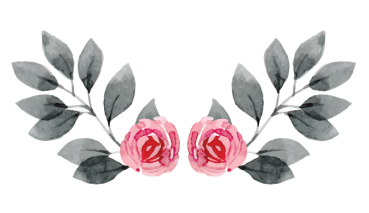 NO MOMENTO MAIS ESPECIAL DE NOSSAS VIDAS,DESEJAMOS TER AO NOSSO LADO TODO AQUELES QUE AMAMOS.Bianca e Guilherme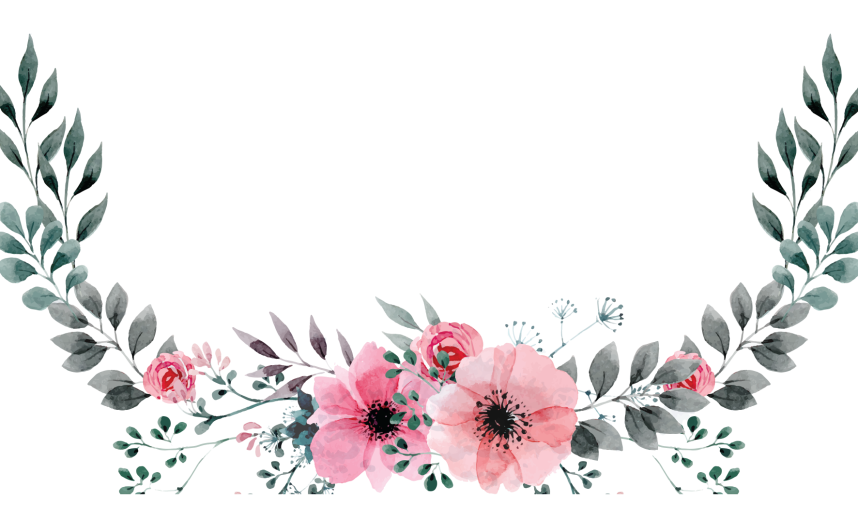 COM A BENÇAO DE DEUS, CONVIDAMOS PARA O NOSSO CASAMENTODIA 24 DE SETEMBRO DE 2018, ÁS 19 HORASNO SÍTIO RECANTO DO AMORwww.biancaeguilherme.com.BG 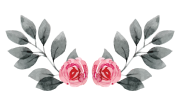 BRUNA GUIMARÃES